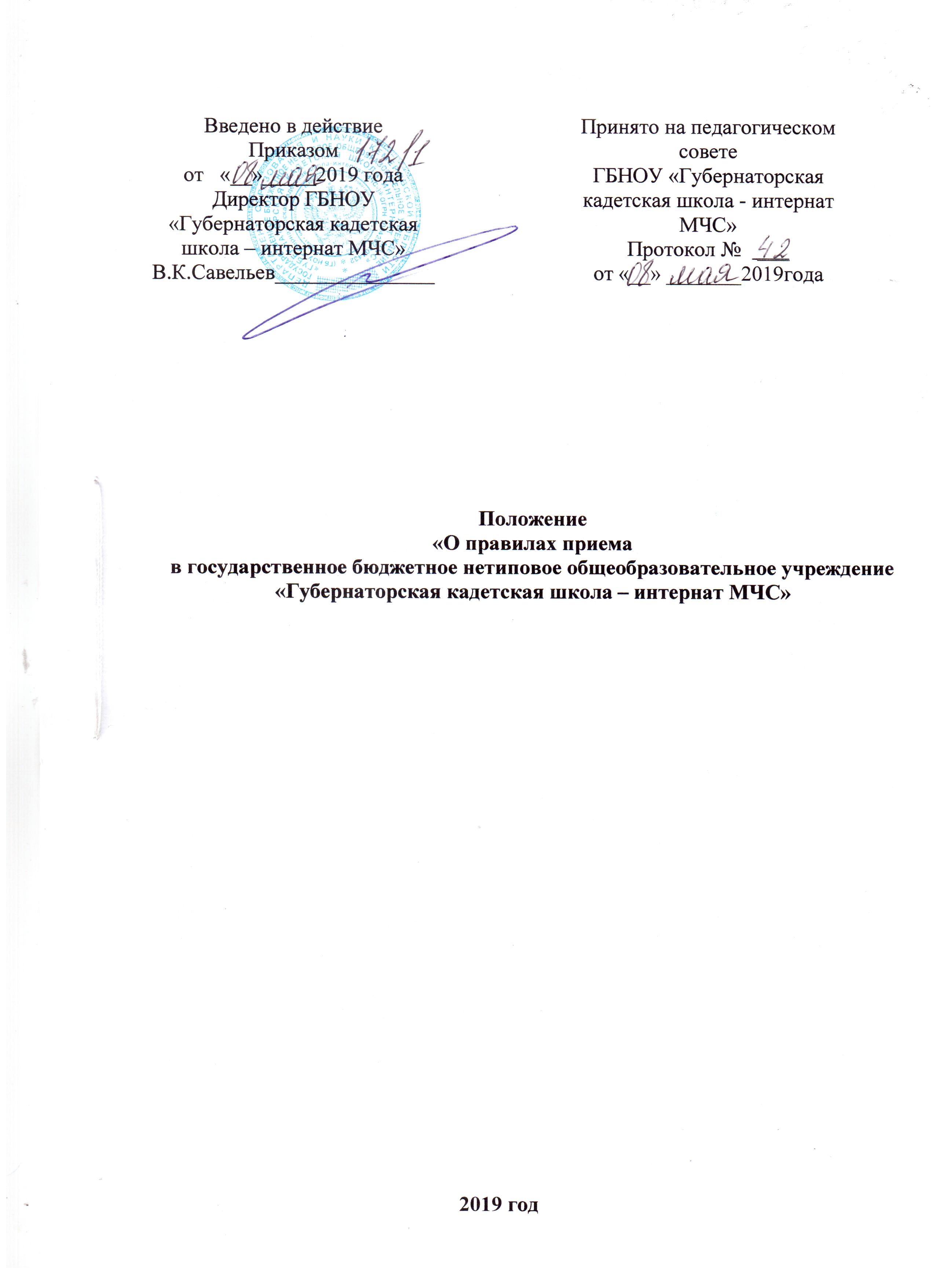 1. Общие положенияНастоящее Положение разработано в соответствии с Федеральным законом от 29.12.2012  № 273-ФЗ «Об образовании в Российской Федерации»,           Законом Кемеровской области  от 05.07.2013 №86-ОЗ «Об образовании»,            Постановлением Коллегии Администрации Кемеровской области         от 31 августа 2001 № 92 «Об открытии государственного общеобразовательного учреждения «Кадетская школа-интернат "Кадетский корпус МЧС»,             Приказом департамента образования и науки Кемеровской области              от 04.02.2014 №141 «Об утверждении перечня государственных образовательных организаций, в которых допускается индивидуальный отбор учащихся», Положение регламентирует прием кандидатов на получение  образования по основным общеобразовательным программам среднего общего образования и дополнительным образовательным программам.Положение действует с момента утверждения директором ГБ НОУ «Губернаторская кадетская школа-интернат МЧС» (далее по тексту – Учреждение).В Учреждение принимаются  юноши,  постоянно проживающие и имеющие регистрацию на территории  Кемеровской области,  окончившие в год поступления в  Учреждение 9 классов образовательной организации в Кемеровской области,  и получившие аттестат об основном общем образовании в образовательной организации Кемеровской области,  не имеющие медицинских противопоказаний к обучению в условиях Учреждения, согласно  учетной формы N 086/у "Медицинская справка (врачебное профессионально-консультативное заключение)" (далее по тексту - медицинской справки формы № 086/у), выдаваемой в поликлинике по месту жительства кандидата (по месту прикрепления медицинского полиса обязательного медицинского страхования).  Прием кандидатов в Учреждение осуществляется по личному заявлению одного из родителей (законного представителя) несовершеннолетнего кандидата на поступление в Учреждение с предьявлением документа удостоверяющего его  личность.           6. Информация о сроках, времени и месте подачи заявлений  размещается на официальном сайте Учреждения не позднее, чем за 30 рабочих дней до начала индивидуального отбора.         7. Зачисление  в Учреждение осуществляется на основании приказа директора Учреждения, которое размещается на официальном сайте Учреждения, после прохождения кандидатом индивидуального отбора.         8.   При приеме кандидата в Учреждение  кандидаты и их родители (законные представители) должны быть ознакомлены с Уставом Учреждения,  свидетельством о государственной аккредитации Учреждения, с основными образовательными программами и документами регламентирующими организацию и осуществление образовательной деятельности, порядком, правилами пребывания в Учреждении, правами и обязанностями воспитанников Учреждения и другими документами, регламентирующими организацию образовательной деятельности в Учреждении.9. При наличии вакантных мест в 10 классах в Учреждение может быть осуществлен дополнительный прием кандидатов (на основании приказа директора Учреждения), из числа кандидатов участвовавших в конкурсном отборе, состоящих в списке резерва на зачисление в Учреждение.Приложение № 1Директору			               ГБ НОУ «Губернаторская				                                              кадетская школа-интернат МЧС»								         В.К. Савельеву							                       ________________________										ФИО заявителя                                                                 ЗАЯВЛЕНИЕПрошузачислить ____________________________________________________________________Ф.И.О. ребенка, степень родства_____________________________________________________________________________число, месяц, год рождения, место рожденияв _______________ класс.С Уставом образовательной организации, лицензией на организацию образовательной деятельности, со свидетельством о государственной аккредитации организации, с основными образовательными программами и документами регламентирующими организацию и осуществление образовательной деятельности, порядком, правилами пребывания в Учреждении, правами и обязанностями воспитанников (кадет) в Учреждении,  ознакомлен (а). подпись ______________Родитель (законный представитель, доверенное лицо): ______                                ___________                                        ____________  дата                                    подпись                                               расшифровка